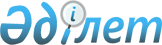 "2015-2017 жылдарға арналған қалалық бюджет туралы" Кентау қалалық мәслихатының 2014 жылғы 19 желтоқсандағы № 209 шешіміне өзгерістер енгізу туралы
					
			Күшін жойған
			
			
		
					Оңтүстік Қазақстан облысы Кентау қалалық мәслихатының 2015 жылғы 27 наурыздағы № 226 шешімі. Оңтүстік Қазақстан облысының Әділет департаментінде 2015 жылғы 31 наурызда № 3093 болып тіркелді. Қолданылу мерзімінің аяқталуына байланысты күші жойылды - (Оңтүстік Қазақстан облысы Кентау қалалық мәслихатының 2016 жылғы 15 қаңтардағы № 06-13/11 хатымен)      Ескерту. Қолданылу мерзімінің аяқталуына байланысты күші жойылды - (Оңтүстік Қазақстан облысы Кентау қалалық мәслихатының 15.01.2016 № 06-13/11 хатымен).

      Қазақстан Республикасының 2008 жылғы 4 желтоқсандағы Бюджет кодексінің 109-бабының 5-тармағына, «Қазақстан Республикасындағы жергілікті мемлекеттік басқару және өзін-өзі басқару туралы» 2001 жылғы 23 қаңтардағы Заңының 6-бабы 1-тармағының 1) тармақшасына және Оңтүстік Қазақстан облыстық мәслихатының 2015 жылғы 19 наурыздағы № 36/291-V «2015-2017 жылдарға арналған облыстық бюджет туралы» Оңтүстік Қазақстан облыстық мәслихатының 2014 жылғы 11 желтоқсандағы № 34/258-V шешіміне өзгерістер мен толықтырулар енгізу туралы» Нормативтік құқықтық актілерді мемлекеттік тіркеу тізілімінде № 3084 тіркелген шешіміне сәйкес, Кентау қалалық мәслихаты ШЕШІМ ҚАБЫЛДАДЫ:



      1. Кентау қалалық мәслихатының 2014 жылғы 19 желтоқсандағы № 209 «2015-2017 жылдарға арналған қалалық бюджет туралы» (Нормативтік құқықтық актілерді мемлекеттік тіркеу тізілімінде 2930 нөмірімен тіркелген, 2015 жылғы 10 қаңтардағы «Кентау шұғыласы» газетінде жарияланған) шешіміне келесі өзгерістер енгізілсін:



      1 тармақ мынадай редакцияда жазылсын:

      «1. Кентау қаласының 2015-2017 жылдарға арналған қалалық бюджеті тиісінше 1, 2, 3 және 4 қосымшаларға сәйкес, оның ішінде 2015 жылға келесі көлемде бекiтiлсiн:

      1) кiрiстер – 8 940 927 мың теңге, оның iшiнде:

      салықтық түсiмдер – 674 365 мың теңге;

      салықтық емес түсiмдер – 20 768 мың теңге;

      негізгі капиталды сатудан түсетін түсімдер – 13 429 мың теңге;

      трансферттер түсiмi – 8 232 365 мың теңге;

      2) шығындар – 9 011 906 мың теңге;

      3) таза бюджеттiк кредиттеу – 504 954 мың теңге, оның ішінде:

      бюджеттік кредиттер – 505 946 мың теңге;

      бюджеттік кредиттерді өтеу – 992 мың теңге;

      4) қаржы активтерімен операциялар бойынша сальдо – 0, оның ішінде:

      қаржы активтерін сатып алу – 0;

      мемлекеттің қаржы активтерін сатудан түсетін түсімдер – 0;

      5) бюджет тапшылығы – -575 933 мың теңге;

      6) бюджет тапшылығын қаржыландыру – 575 933 мың теңге, оның ішінде:

      қарыздар түсімі – 505 946 мың теңге;

      қарыздарды өтеу – 993 мың теңге;

      бюджет қаражатының пайдаланылатын қалдықтары – 70 980 мың теңге.».



      Көрсетілген шешімнің 1, 2, 3 және 6 қосымшалары осы шешімнің 1, 2, 3 және 4 қосымшаларына сәйкес жаңа редакцияда жазылсын.



      2. Осы шешім 2015 жылдың 1 қаңтарынан бастап қолданысқа енгізілсін.      Қалалық мәслихатының

      сессия төрағасы                            С.Айтөреев      Қалалық мәслихат хатшысы                   К.Сырлыбаев

Кентау қалалық мәслихатының

2015 жылдың 27 наурыздағы № 226 шешіміне

1-қосымшаКентау қалалық мәслихатының

2014 жылдың 19 желтоқсандағы № 209 шешіміне

1-қосымша 2015 жылға арналған қалалық бюджет

Кентау қалалық мәслихатының

2015 жылдың 27 наурыздағы № 226 шешіміне

2-қосымшаКентау қалалық мәслихатының

2014 жылдың 19 желтоқсандағы № 209 шешіміне

2-қосымша 2016 жылға арналған қалалық бюджет

Кентау қалалық мәслихатының

2015 жылдың 27 наурыздағы № 226 шешіміне

3-қосымшаКентау қалалық мәслихатының

2014 жылдың 19 желтоқсандағы № 209 шешіміне

3-қосымша 2017 жылғы арналған қалалық бюджет

Кентау қалалық мәслихатының

2015 жылдың 27 наурыздағы № 226 шешіміне

4-қосымшаКентау қалалық мәслихатының

2014 жылдың 19 желтоқсандағы № 209 шешіміне

6-қосымша 2015 жылға арналған ауылдық округтердің жергілікті бюджеттік бағдарламаларының тізбесі
					© 2012. Қазақстан Республикасы Әділет министрлігінің «Қазақстан Республикасының Заңнама және құқықтық ақпарат институты» ШЖҚ РМК
				СанатыСанатыСанатыСанатыСомасы, мың теңгеСыныбыСыныбыСыныбыСомасы, мың теңгеIшкi сыныбыIшкi сыныбыСомасы, мың теңгеАтауыСомасы, мың теңге111231. Кірістер 8 940 9271Салықтық түсімдер674 36501Табыс салығы263 4092Жеке табыс салығы263 40903Әлеуметтiк салық220 0271Әлеуметтік салық220 02704Меншiкке салынатын салықтар151 2811Мүлiкке салынатын салықтар51 7293Жер салығы31 6954Көлiк құралдарына салынатын салық67 5765Бірыңғай жер салығы28105Тауарларға, жұмыстарға және қызметтерге салынатын iшкi салықтар26 5322Акциздер3 6693Табиғи және басқа ресурстарды пайдаланғаны үшiн түсетiн түсiмдер9 8924Кәсiпкерлiк және кәсiби қызметтi жүргiзгенi үшiн алынатын алымдар11 7105Ойын бизнесіне салық1 26107Басқа да салықтар2 5831Басқа да салықтар2 58308Заңдық мәнді іс-әрекеттерді жасағаны және (немесе) оған уәкілеттігі бар мемлекеттік органдар немесе лауазымды адамдар құжаттар бергені үшін алынатын міндетті төлемдер10 5331Мемлекеттік баж10 5332Салықтық емес түсiмдер20 76801Мемлекет меншігінен түсетін түсімдер7 4841Мемлекеттік кәсіпорындардың таза кірісі бөлігінің түсімдері5105Мемлекет меншігіндегі мүлікті жалға беруден түсетін кірістер6 97406Басқа да салықтық емес түсiмдер13 2841Басқа да салықтық емес түсiмдер13 2843Негізгі капиталды сатудан түсетін түсімдер13 42903Жердi және материалдық емес активтердi сату13 4291Жерді сату13 4294Трансферттер түсімі8 232 36502Мемлекеттiк басқарудың жоғары тұрған органдарынан түсетiн трансферттер8 232 3652Облыстық бюджеттен түсетiн трансферттер8 232 365Функциональдық топКіші функцияБюджеттік бағдарлама әкімшісіБағдарламаАтауыСомасы, мың теңгеФункциональдық топКіші функцияБюджеттік бағдарлама әкімшісіБағдарламаСомасы, мың теңге2. Шығындар9 011 906 01Жалпы сипаттағы мемлекеттiк қызметтер 220 066 1Мемлекеттiк басқарудың жалпы функцияларын орындайтын өкiлдi, атқарушы және басқа органдар159 986 112Аудан (облыстық маңызы бар қала) мәслихатының аппараты14 600 001Аудан (облыстық маңызы бар қала) мәслихатының қызметін қамтамасыз ету жөніндегі қызметтер14 119 002Ақпараттық жүйелер құру361 003Мемлекеттік органдардың күрделі шығыстары120 122Аудан (облыстық маңызы бар қала) әкімінің аппараты68 257 001Аудан (облыстық маңызы бар қала) әкімінің қызметін қамтамасыз ету жөніндегі қызметтер67 396 002Ақпараттық жүйелер құру861 123Қаладағы аудан, аудандық маңызы бар қала, кент, ауыл (село), ауылдық (селолық) округ әкімінің аппараты77 129 001Қаладағы аудан, аудандық маңызы бар қаланың, кент, ауыл (село), ауылдық (селолық) округ әкімінің қызметін қамтамасыз ету жөніндегі қызметтер74 075 022Мемлекеттік органдардың күрделі шығыстары2 974 032Ведомстволық бағыныстағы мемлекеттік мекемелерінің және ұйымдарының күрделі шығыстары80 2Қаржылық қызмет1 068 459Ауданның (облыстық маңызы бар қаланың) экономика және қаржы бөлімі1 068 003Салық салу мақсатында мүлікті бағалауды жүргізу500010Жекешелендіру, коммуналдық меншікті басқару, жекешелендіруден кейінгі қызмет және осыған байланысты дауларды реттеу 5689Жалпы сипаттағы өзге де мемлекеттiк қызметтер59 012 458Ауданның (облыстық маңызы бар қаланың) тұрғын үй-коммуналдық шаруашылығы, жолаушылар көлігі және автомобиль жолдары бөлімі27 375 001Жергілікті деңгейде тұрғын үй-коммуналдық шаруашылығы, жолаушылар көлігі және автомобиль жолдары саласындағы мемлекеттік саясатты іске асыру жөніндегі қызметтер26 986 020Ақпараттық жүйелер құру389 459Ауданның (облыстық маңызы бар қаланың) экономика және қаржы бөлімі31 637 001Ауданның (облыстық маңызы бар қаланың) экономикалық саясаттын қалыптастыру мен дамыту, мемлекеттік жоспарлау, бюджеттік атқару және коммуналдық меншігін басқару саласындағы мемлекеттік саясатты іске асыру жөніндегі қызметтер31 254 002Ақпараттық жүйелер құру383 02Қорғаныс19 873 1Әскери мұқтаждар8 738 122Аудан (облыстық маңызы бар қала) әкімінің аппараты8 738 005Жалпыға бірдей әскери міндетті атқару шеңберіндегі іс-шаралар8 7382Төтенше жағдайлар жөнiндегi жұмыстарды ұйымдастыру11 135122Аудан (облыстық маңызы бар қала) әкімінің аппараты11 135006Аудан (облыстық маңызы бар қала) ауқымындағы төтенше жағдайлардың алдын алу және оларды жою10 700007Аудандық (қалалық) ауқымдағы дала өрттерінің, сондай-ақ мемлекеттік өртке қарсы қызмет органдары құрылмаған елдi мекендерде өрттердің алдын алу және оларды сөндіру жөніндегі іс-шаралар43503Қоғамдық тәртіп, қауіпсіздік, құқықтық, сот, қылмыстық-атқару қызметі15 052 9Қоғамдық тәртіп және қауіпсіздік саласындағы өзге де қызметтер15 052 458Ауданның (облыстық маңызы бар қаланың) тұрғын үй-коммуналдық шаруашылығы, жолаушылар көлігі және автомобиль жолдары бөлімі15 052 021Елдi мекендерде жол жүрісі қауiпсiздiгін қамтамасыз ету15 05204Бiлiм беру3 744 524 1Мектепке дейiнгi тәрбие және оқыту802 901 123Қаладағы аудан, аудандық маңызы бар қала, кент, ауыл (село), ауылдық (селолық) округ әкімінің аппараты126 968 004Мектепке дейінгі тәрбие ұйымдарының қызметін қамтамасыз ету98 882 041Мектепке дейінгі білім беру ұйымдарында мемлекеттік білім беру тапсырысын іске асыруға28 086 464Ауданның (облыстық маңызы бар қаланың) білім бөлімі675 933 009Мектепке дейінгі тәрбие ұйымдарының қызметін қамтамасыз ету204 646040Мектепке дейінгі білім беру ұйымдарында мемлекеттік білім беру тапсырысын іске асыруға471 2872Бастауыш, негізгі орта және жалпы орта білім беру2 404 373 123Қаладағы аудан, аудандық маңызы бар қала, кент, ауыл (село), ауылдық (селолық) округ әкімінің аппараты5 538 005Ауылдық (селолық) жерлерде балаларды мектепке дейін тегін алып баруды және кері алып келуді ұйымдастыру5 538 464Ауданның (облыстық маңызы бар қаланың) білім бөлімі2 398 835 003Жалпы білім беру2 296 995 006Балаларға қосымша білім беру 101 840 9Бiлiм беру саласындағы өзге де қызметтер537 250464Ауданның (облыстық маңызы бар қаланың) білім бөлімі172 387001Жергілікті деңгейде білім беру саласындағы мемлекеттік саясатты іске асыру жөніндегі қызметтер10 505002Ақпараттық жүйелер құру350005Ауданның (облыстық маңызы бар қаланың) мемлекеттік білім беру мекемелер үшін оқулықтар мен оқу-әдiстемелiк кешендерді сатып алу және жеткізу36 552007Аудандық (қалалалық) ауқымдағы мектеп олимпиадаларын және мектептен тыс іс-шараларды өткiзу733015Жетім баланы (жетім балаларды) және ата-аналарының қамқорынсыз қалған баланы (балаларды) күтіп-ұстауға асыраушыларына ай сайынғы ақшалай қаражат төлемдері32 205022Жетім баланы (жетім балаларды) және ата-анасының қамқорлығынсыз қалған баланы (балаларды) асырап алғаны үшін Қазақстан азаматтарына біржолғы ақша қаражатын төлеуге арналған төлемдер2 230029Балалар мен жасөспірімдердің психикалық денсаулығын зерттеу және халыққа психологиялық-медициналық-педагогикалық консультациялық көмек көрсету19 339067Ведомстволық бағыныстағы мемлекеттік мекемелерінің және ұйымдарының күрделі шығыстары70 473467Ауданның (облыстық маңызы бар қаланың) құрылыс бөлімі364 863037Білім беру объектілерін салу және реконструкциялау364 86305Денсаулық сақтау98 9Денсаулық сақтау саласындағы өзге де қызметтер98 123Қаладағы аудан, аудандық маңызы бар қала, кент, ауыл (село), ауылдық (селолық) округ әкімінің аппараты98 002Ерекше жағдайларда сырқаты ауыр адамдарды дәрігерлік көмек көрсететін ең жақын денсаулық сақтау ұйымына жеткізуді ұйымдастыру9806Әлеуметтiк көмек және әлеуметтiк қамсыздандыру457 826 1Әлеуметтiк қамсыздандыру5 682 464Ауданның (облыстық маңызы бар қаланың) білім бөлімі5 682 30Патронат тәрбиешілерге берілген баланы (балаларды) асырап бағу 5 682 2Әлеуметтiк көмек417 667 451Ауданның (облыстық маңызы бар қаланың) жұмыспен қамту және әлеуметтік бағдарламалар бөлімі416 064 002Еңбекпен қамту бағдарламасы34 070 004Ауылдық жерлерде тұратын денсаулық сақтау, білім беру, әлеуметтік қамтамасыз ету, мәдениет, спорт және ветеринар мамандарына отын сатып алуға Қазақстан Республикасының заңнамасына сәйкес әлеуметтік көмек көрсету7 684 005Мемлекеттік атаулы әлеуметтік көмек 3 769006Тұрғын үй көмегі12 000007Жергiлiктi өкiлеттi органдардың шешiмi бойынша мұқтаж азаматтардың жекелеген топтарына әлеуметтiк көмек11 824010Үйден тәрбиеленіп оқытылатын мүгедек балаларды материалдық қамтамасыз ету1 748014Мұқтаж азаматтарға үйде әлеуметтiк көмек көрсету34 912 01618 жасқа дейінгі балаларға мемлекеттік жәрдемақылар170 015 017Мүгедектерді оңалту жеке бағдарламасына сәйкес, мұқтаж мүгедектерді міндетті гигиеналық құралдармен және ымдау тілі мамандарының қызмет көрсетуін, жеке көмекшілермен қамтамасыз ету56 972 023Жұмыспен қамту орталықтарының қызметін қамтамасыз ету149 052Ұлы Отан соғысындағы Жеңістің жетпіс жылдығына арналған іс-шараларды өткізу82 921 464Ауданның (облыстық маңызы бар қаланың) білім бөлімі1 603 008Жергілікті өкілдік органдардың шешімі бойынша білім беру ұйымдарының күндізгі оқу нысанында білім алушылар мен тәрбиеленушілерді қоғамдық көлікте (таксиден басқа) жеңілдікпен жол жүру түрінде әлеуметтік қолдау 1 603 9Әлеуметтiк көмек және әлеуметтiк қамтамасыз ету салаларындағы өзге де қызметтер34 477 451Ауданның (облыстық маңызы бар қаланың) жұмыспен қамту және әлеуметтік бағдарламалар бөлімі34 477 001Жергілікті деңгейде халық үшін әлеуметтік бағдарламаларды жұмыспен қамтуды қамтамасыз етуді іске асыру саласындағы мемлекеттік саясатты іске асыру жөніндегі қызметтер 31 033 011Жәрдемақыларды және басқа да әлеуметтік төлемдерді есептеу, төлеу мен жеткізу бойынша қызметтерге ақы төлеу1 926012Ақпараттық жүйелер құру394021Мемлекеттік органның күрделі шығыстары 442050Мүгедектердің құқықтарын қамтамасыз ету және өмір сүру сапасын жақсарту жөніндегі іс-шаралар жоспарын іске асыру68207Тұрғын үй-коммуналдық шаруашылық1 237 243 1Тұрғын үй шаруашылығы1 012 987123Қаладағы аудан, аудандық маңызы бар қала, кент, ауыл (село), ауылдық (селолық) округ әкімінің аппараты1 126027Жұмыспен қамту-2020 бағдарламасы бойынша ауылдық елді мекендерді дамыту шеңберінде объектілерді жөндеу және абаттандыру1 126458Ауданның (облыстық маңызы бар қаланың) тұрғын үй-коммуналдық шаруашылығы, жолаушылар көлігі және автомобиль жолдары бөлімі27 425031Кондоминиум объектісіне техникалық паспорттар дайындау25 560 049Көп пәтерлі тұрғын үйлерде энергетикалық аудит жүргізу1 865 467Ауданның (облыстық маңызы бар қаланың) құрылыс бөлімі974 909 003Мемлекеттік коммуналдық тұрғын үй қорының тұрғын үй құрылысы және (немесе) сатып алу60 358 004Инженерлік коммуникациялық инфрақұрылымды жобалау, дамыту, жайластыру және (немесе) сатып алу 914 551 479Тұрғын үй инспекциясы бөлімі 9 527 001Жергілікті деңгейде тұрғын үй қоры саласындағы мемлекеттік саясатты іске асыру жөніндегі қызметтер9 183 002Ақпараттық жүйелер құру344 2Коммуналдық шаруашылық64 264 458Ауданның (облыстық маңызы бар қаланың) тұрғын үй-коммуналдық шаруашылығы, жолаушылар көлігі және автомобиль жолдары бөлімі64 264 029Сумен жабдықтау және су бұру жүйелерін дамыту41 264 058Елді мекендердегі сумен жабдықтау және су бұру жүйелерін дамыту23 000 3Елді-мекендерді көркейту159 992123Қаладағы аудан, аудандық маңызы бар қала, кент, ауыл (село), ауылдық (селолық) округ әкімінің аппараты11 778 008Елді мекендерде көшелерді жарықтандыру3 570 009Елді мекендердің санитариясын қамтамасыз ету2 179 010Жерлеу орындарын күтіп-ұстау және туысы жоқ адамдарды жерлеу2 596 011Елді мекендерді абаттандыру мен көгалдандыру3 433 458Ауданның (облыстық маңызы бар қаланың) тұрғын үй-коммуналдық шаруашылығы, жолаушылар көлігі және автомобиль жолдары бөлімі148 214 015Елдi мекендердегі көшелердi жарықтандыру40 250016Елдi мекендердiң санитариясын қамтамасыз ету33 600017Жерлеу орындарын күтiп-ұстау және туысы жоқтарды жерлеу3 417018Елдi мекендердi абаттандыру және көгалдандыру70 94708Мәдениет, спорт, туризм және ақпараттық кеңістiк287 463 1Мәдениет саласындағы қызмет85 418 455Ауданның (облыстық маңызы бар қаланың) мәдениет және тілдерді дамыту бөлімі31 669 003Мәдени-демалыс жұмысын қолдау31 669467Ауданның (облыстық маңызы бар қаланың) құрылыс бөлімі53 749011Мәдениет объектілерін дамыту53 7492Спорт92 023 465Ауданның (облыстық маңызы бар қаланың) Дене шынықтыру және спорт бөлімі91 023 001Жергілікті деңгейде дене шынықтыру және спорт саласындағы мемлекеттік саясатты іске асыру жөніндегі қызметтер6 669 002Ақпараттық жүйелер құру345 005Ұлттық және бұқаралық спорт түрлерін дамыту78 321 006Аудандық (облыстық маңызы бар қалалық) деңгейде спорттық жарыстар өткiзу1 395007Әртүрлi спорт түрлерi бойынша аудан (облыстық маңызы бар қала) құрама командаларының мүшелерiн дайындау және олардың облыстық спорт жарыстарына қатысуы4 293467Ауданның (облыстық маңызы бар қаланың) құрылыс бөлімі1 000008Cпорт және туризм объектілерін дамыту 1 0003Ақпараттық кеңiстiк44 900 455Ауданның (облыстық маңызы бар қаланың) мәдениет және тілдерді дамыту бөлімі35 466 006Аудандық (қалалық) кiтапханалардың жұмыс iстеуi30 108007Мемлекеттік тілді және Қазақстан халықтарының басқа да тілдерін дамыту5 358456Ауданның (облыстық маңызы бар қаланың) ішкі саясат бөлімі9 434 002Мемлекеттік ақпараттық саясат жүргізу жөніндегі қызметтер9 434 9Мәдениет, спорт, туризм және ақпараттық кеңiстiктi ұйымдастыру жөнiндегi өзге де қызметтер65 122 455Ауданның (облыстық маңызы бар қаланың) мәдениет және тілдерді дамыту бөлімі45 441 001Жергілікті деңгейде тілдерді және мәдениетті дамыту саласындағы мемлекеттік саясатты іске асыру жөніндегі қызметтер7 701 002Ақпараттық жүйелер құру345 032Ведомстволық бағыныстағы мемлекеттік мекемелерінің және ұйымдарының күрделі шығыстары37 395 456Ауданның (облыстық маңызы бар қаланың) ішкі саясат бөлімі19 681 001Жергiлiктi деңгейде ақпарат, мемлекеттiлiктi нығайту және азаматтардың әлеуметтiк сенiмдiлiгiн қалыптастыру саласында мемлекеттiк саясатты iске асыру жөнiндегi қызметтер9 581 003Жастар саясаты саласында іс-шараларды іске асыру9 620004Ақпараттық жүйелер құру350032Ведомстволық бағыныстағы мемлекеттік мекемелерінің және ұйымдарының күрделі шығыстары13009Отын-энергетикалық кешенi және жер қойнауын пайдалану1 118 0209Отын-энергетика кешені және жер қойнауын пайдалану саласындағы өзге де қызметтер1 118 020458Ауданның (облыстық маңызы бар қаланың) тұрғын үй-коммуналдық шаруашылығы, жолаушылар көлігі және автомобиль жолдары бөлімі1 118 020019Жылу-энергетикалық жүйені дамыту18 020036Газ тасымалдау жүйесін дамыту 1 100 00010Ауыл, су, орман, балық шаруашылығы, ерекше қорғалатын табиғи аумақтар, қоршаған ортаны және жануарлар дүниесін қорғау, жер қатынастары69 070 1Ауыл шаруашылығы48 332 459Ауданның (облыстық маңызы бар қаланың) экономика және қаржы бөлімі896 099Мамандарды әлеуметтік қолдау шараларын іске асыруға берілетін бюджеттік кредиттер896 473Ауданның (облыстық маңызы бар қаланың) ветеринария бөлімі29 953 001Жергілікті деңгейде ветеринария саласындағы мемлекеттік саясатты іске асыру жөніндегі қызметтер15 883 002Ақпараттық жүйелер құру344 005Мал көмінділерінің (биотермиялық шұңқырлардың) жұмыс істеуін қамтамасыз ету1031006Ауру жануарларды санитарлық союды ұйымдастыру593 007Қаңғыбас иттер мен мысықтарды аулауды және жоюды ұйымдастыру2208008Алып қойылатын және жойылатын ауру жануарлардың, жануарлардан алынатын өнімдер мен шикізаттың құнын иелеріне өтеу3 686 009Жануарлардың энзоотиялық аурулары бойынша ветеринариялық іс-шараларды жүргізу5 583 010Ауыл шаруашылығы жануарларын сәйкестендіру жөніндегі іс-шараларды өткізу625 477Ауданның (облыстық маңызы бар қаланың) ауыл шаруашылығы мен жер қатынастары бөлімі17 483 001Жергілікті деңгейде ауыл шаруашылығы және жер қатынастары саласындағы мемлекеттік саясатты іске асыру жөніндегі қызметтер16 997 002Ақпараттық жүйелер құру356 003Мемлекеттік органның күрделі шығыстары130 6Жер қатынастары3 272 477Ауданның (облыстық маңызы бар қаланың) ауыл шаруашылығы мен жер қатынастары бөлімі3 272 009Елдi мекендердi жерге және шаруашылық жағынан орналастыру852 011Аудандардың, облыстық маңызы бар, аудандық маңызы бар қалалардың, кенттердiң, ауылдардың, ауылдық округтердiң шекарасын белгiлеу кезiнде жүргiзiлетiн жерге орналастыру2 420 9Ауыл, су, орман, балық шаруашылығы және қоршаған ортаны қорғау мен жер қатынастары саласындағы өзге де қызметтер17 466 473Ауданның (облыстық маңызы бар қаланың) ветеринария бөлімі17 466 011Эпизоотияға қарсы іс-шаралар жүргізу17 466 11Өнеркәсіп, сәулет, қала құрылысы және құрылыс қызметі23 878 2Сәулет, қала құрылысы және құрылыс қызметі23 878 467Ауданның (облыстық маңызы бар қаланың) құрылыс бөлімі11 563 001Жергілікті деңгейде құрылыс саласындағы мемлекеттік саясатты іске асыру жөніндегі қызметтер11 218 014Ақпараттық жүйелер құру345 468Ауданның (облыстық маңызы бар қаланың) сәулет және қала құрылысы бөлімі12 315 001Жергілікті деңгейде сәулет және қала құрылысы саласындағы мемлекеттік саясатты іске асыру жөніндегі қызметтер8 971 002Ақпараттық жүйелер құру344 003Ауданның қала құрылысы даму аумағын және елді мекендердің бас жоспарлары схемаларын әзірлеу3 000 12Көлiк және коммуникация238 516 1Автомобиль көлiгi238 516 123Қаладағы аудан, аудандық маңызы бар қала, кент, ауыл (село), ауылдық (селолық) округ әкімінің аппараты15 028 013Аудандық маңызы бар қалаларда, кенттерде, ауылдарда (селоларда), ауылдық (селолық) округтерде автомобиль жолдарының жұмыс істеуін қамтамасыз ету15 028 458Ауданның (облыстық маңызы бар қаланың) тұрғын үй-коммуналдық шаруашылығы, жолаушылар көлігі және автомобиль жолдары бөлімі223 488 023Автомобиль жолдарының жұмыс істеуін қамтамасыз ету223 48813Басқалар1 438 380 3Кәсiпкерлiк қызметтi қолдау және бәсекелестікті қорғау12 811 469Ауданның (облыстық маңызы бар қаланың) кәсіпкерлік бөлімі12 811 001Жергілікті деңгейде кәсіпкерлік пен өнеркәсіпті дамыту саласындағы мемлекеттік саясатты іске асыру жөніндегі қызметтер12 461 002Ақпараттық жүйелер құру350 9Басқалар1 425 569 123Қаладағы аудан, аудандық маңызы бар қала, кент, ауыл (село), ауылдық (селолық) округ әкімінің аппараты24 490040«Өңірлерді дамыту» Бағдарламасы шеңберінде өңірлерді экономикалық дамытуға жәрдемдесу бойынша шараларды іске асыру24 490458Ауданның (облыстық маңызы бар қаланың) тұрғын үй-коммуналдық шаруашылығы, жолаушылар көлігі және автомобиль жолдары бөлімі873 562 044Моноқалаларда ағымдағы жайластыру 161 444 085Моноқалаларда бюджеттік инвестициялық жобаларды іске асыру712 118 459Ауданның (облыстық маңызы бар қаланың) экономика және қаржы бөлімі67 616012Ауданның (облыстық маңызы бар қаланың) жергілікті атқарушы органының резерві 67 616467Ауданның (облыстық маңызы бар қаланың) құрылыс бөлімі400 000085Моноқалаларда бюджеттік инвестициялық жобаларды іске асыру400 000469Ауданның (облыстық маңызы бар қаланың) кәсіпкерлік бөлімі59 901033Моноқалаларда жобаларды іске асыру үшін берілетін кредиттер бойынша пайыздық мөлшерлемені субсидиялау46 901034Моноқалаларда жаңа өндірістерді дамытуға гранттар беру13 00014Борышқа қызмет көрсету301Борышқа қызмет көрсету30459Ауданның (облыстық маңызы бар қаланың) экономика және қаржы бөлімі30021Жергілікті атқарушы органдардың облыстық бюджеттен қарыздар бойынша сыйақылар мен өзге де төлемдерді төлеу бойынша борышына қызмет көрсету 3015Трансферттер141 867 1Трансферттер141 867 459Ауданның (облыстық маңызы бар қаланың) экономика және қаржы бөлімі141 867 006Нысаналы пайдаланылмаған (толық пайдаланылмаған) трансферттерді қайтару14 854 049Бюджет заңнамасымен қарастырылған жағдайларда жалпы сипаттағы трансферттерды қайтару127 013 3. Таза бюджеттік кредиттеу504 954 Функциональдық топКіші функцияБюджеттік бағдарлама әкімшісіБағдарламаАтауыСомасы, мың теңгеБюджеттік кредиттер505 94610Ауыл, су, орман, балық шаруашылығы, ерекше қорғалатын табиғи аумақтар, қоршаған ортаны және жануарлар дүниесін қорғау, жер қатынастары5 946 1Ауыл шаруашылығы5 946 459Ауданның (облыстық маңызы бар қаланың) экономика және қаржы бөлімі5 946 018Мамандарды әлеуметтік қолдау шараларын іске асыруға берілетін бюджеттік кредиттер5 946 13Басқалар500 000 9Басқалар500 000 469Ауданның (облыстық маңызы бар қаланың) кәсіпкерлік бөлімі500 000 8Моноқалалардағы кәсіпкерлікті дамытуға жәрдемдесуге кредит беру 500 000 СанатыСыныбыІшкі сыныбыЕрекшелігіАтауыСомасы, мың теңгеБюджеттік кредиттерді өтеу992 5Бюджеттік кредиттерді өтеу992 01Бюджеттік кредиттерді өтеу992 1Мемлекеттік бюджеттен берілген бюджеттік кредиттерді өтеу992 13Жеке тұлғаларға жергілікті бюджеттен берілген бюджеттік кредиттерді өтеу992 4. Қаржы активтерімен операциялар бойынша сальдо0Функциональдық топКіші функцияБюджеттік бағдарлама әкімшісіБағдарламаАтауыСомасы, мың теңгеҚаржы активтерін сатып алу0Мемлекеттің қаржы активтерін сатудан түсетін түсімдер05. Бюджеттің тапшылығы (профициті)-575 9336. Бюджет тапшылығын қаржыландыру (профицитін пайдалану)575 933СанатыСыныбыІшкі сыныбыЕрекшелігіАтауыСомасы, мың теңгеҚарыздар түсімі505 9467Қарыздар түсімі505 94601Мемлекеттік ішкі қарыздар 505 9462Қарыз алу келісім-шарттары505 94603Ауданның (облыстық маңызы бар қаланың) жергілікті атқарушы органы алатын қарыздар505 946Функциональдық топКіші функцияБюджеттік бағдарлама әкімшісіБағдарламаАтауыСомасы, мың теңгеҚарыздарды өтеу99316Қарыздарды өтеу9931Қарыздарды өтеу993459Ауданның (облыстық маңызы бар қаланың) экономика және қаржы бөлімі993005Жергілікті атқарушы органның жоғары тұрған бюджет алдындағы борышын өтеу992022Жергілікті бюджеттен бөлінген пайдаланылмаған бюджеттік кредиттерді қайтару1Бюджет қаражатының пайдаланылатын қалдықтары 70 980СанатыСыныбыIшкi сыныбыАтауыСомасы, мың теңгеСанатыСыныбыIшкi сыныбыСомасы, мың теңгеСанатыСыныбыIшкi сыныбыСомасы, мың теңгеСанатыСыныбыIшкi сыныбыСомасы, мың теңге111231. Кірістер 5 606 6011Салықтық түсімдер665 89601Табыс салығы251 2692Жеке табыс салығы251 26903Әлеуметтiк салық209 7141Әлеуметтік салық209 71404Меншiкке салынатын салықтар162 4891Мүлiкке салынатын салықтар55 8673Жер салығы33 9144Көлiк құралдарына салынатын салық72 4055Бірыңғай жер салығы30305Тауарларға, жұмыстарға және қызметтерге салынатын iшкi салықтар28 3902Акциздер3 9263Табиғи және басқа ресурстарды пайдаланғаны үшiн түсетiн түсiмдер10 5854Кәсiпкерлiк және кәсiби қызметтi жүргiзгенi үшiн алынатын алымдар12 5305Ойын бизнесіне салық1 34907Басқа да салықтар2 7641Басқа да салықтар2 76408Заңдық мәнді іс-әрекеттерді жасағаны және (немесе) оған уәкілеттігі бар мемлекеттік органдар немесе лауазымды адамдар құжаттар бергені үшін алынатын міндетті төлемдер11 2701Мемлекеттік баж11 2702Салықтық емес түсiмдер22 18901Мемлекет меншігінен түсетін түсімдер8 0081Мемлекеттік кәсіпорындардың таза кірісі бөлігінің түсімдері5465Мемлекет меншігіндегі мүлікті жалға беруден түсетін кірістер7 46206Басқа да салықтық емес түсiмдер14 1811Басқа да салықтық емес түсiмдер14 1813Негізгі капиталды сатудан түсетін түсімдер11 15903Жердi және материалдық емес активтердi сату11 1591Жерді сату11 1594Трансферттер түсімі4 907 35702Мемлекеттiк басқарудың жоғары тұрған органдарынан түсетiн трансферттер4 907 3572Облыстық бюджеттен түсетiн трансферттер4 907 357Функциональдық топКіші функцияБюджеттік бағдарлама әкімшісіБағдарламаАтауыСомасы, мың теңге2. Шығындар5 606 601 01Жалпы сипаттағы мемлекеттiк қызметтер 219 700 1Мемлекеттiк басқарудың жалпы функцияларын орындайтын өкiлдi, атқарушы және басқа органдар158 068 112Аудан (облыстық маңызы бар қала) мәслихатының аппараты14 192 001Аудан (облыстық маңызы бар қала) мәслихатының қызметін қамтамасыз ету жөніндегі қызметтер14 090 003Мемлекеттік органдардың күрделі шығыстары102 122Аудан (облыстық маңызы бар қала) әкімінің аппараты69 566 001Аудан (облыстық маңызы бар қала) әкімінің қызметін қамтамасыз ету жөніндегі қызметтер68 645 002Ақпараттық жүйелер құру921 123Қаладағы аудан, аудандық маңызы бар қала, кент, ауыл (село), ауылдық (селолық) округ әкімінің аппараты74 310 001Қаладағы аудан, аудандық маңызы бар қаланың, кент, ауыл (село), ауылдық (селолық) округ әкімінің қызметін қамтамасыз ету жөніндегі қызметтер74 310 2Қаржылық қызмет1 947 459Ауданның (облыстық маңызы бар қаланың) экономика және қаржы бөлімі1 947 003Салық салу мақсатында мүлікті бағалауды жүргізу1 340010Жекешелендіру, коммуналдық меншікті басқару, жекешелендіруден кейінгі қызмет және осыған байланысты дауларды реттеу 6079Жалпы сипаттағы өзге де мемлекеттiк қызметтер59 685 458Ауданның (облыстық маңызы бар қаланың) тұрғын үй-коммуналдық шаруашылығы, жолаушылар көлігі және автомобиль жолдары бөлімі26 502 001Жергілікті деңгейде тұрғын үй-коммуналдық шаруашылығы, жолаушылар көлігі және автомобиль жолдары саласындағы мемлекеттік саясатты іске асыру жөніндегі қызметтер26 502 459Ауданның (облыстық маңызы бар қаланың) экономика және қаржы бөлімі33 183 001Ауданның (облыстық маңызы бар қаланың) экономикалық саясаттың қалыптастыру мен дамыту, мемлекеттік жоспарлау, бюджеттік атқару және коммуналдық меншігін басқару саласындағы мемлекеттік саясатты іске асыру жөніндегі қызметтер 32 981 015Мемлекеттік органның күрделі шығыстары202 02Қорғаныс20 777 1Әскери мұқтаждар8 343 122Аудан (облыстық маңызы бар қала) әкімінің аппараты8 343 005Жалпыға бірдей әскери міндетті атқару шеңберіндегі іс-шаралар8 3432Төтенше жағдайлар жөнiндегi жұмыстарды ұйымдастыру12 434122Аудан (облыстық маңызы бар қала) әкімінің аппараты12 434006Аудан (облыстық маңызы бар қала) ауқымындағы төтенше жағдайлардың алдын алу және оларды жою11 968007Аудандық (қалалық) ауқымдағы дала өрттерінің, сондай-ақ мемлекеттік өртке қарсы қызмет органдары құрылмаған елдi мекендерде өрттердің алдын алу және оларды сөндіру жөніндегі іс-шаралар46603Қоғамдық тәртіп, қауіпсіздік, құқықтық, сот, қылмыстық-атқару қызметі4 779 9Қоғамдық тәртіп және қауіпсіздік саласындағы өзге де қызметтер4 779 458Ауданның (облыстық маңызы бар қаланың) тұрғын үй-коммуналдық шаруашылығы, жолаушылар көлігі және автомобиль жолдары бөлімі4 779 021Елдi мекендерде жол жүрісі қауiпсiздiгін қамтамасыз ету4 77904Бiлiм беру3 047 612 1Мектепке дейiнгi тәрбие және оқыту320 278 123Қаладағы аудан, аудандық маңызы бар қала, кент, ауыл (село), ауылдық (селолық) округ әкімінің аппараты37 233 004Мектепке дейінгі тәрбие ұйымдарының қызметін қамтамасыз ету35 778 041Мектепке дейінгі білім беру ұйымдарында мемлекеттік білім беру тапсырысын іске асыруға1 455 464Ауданның (облыстық маңызы бар қаланың) білім бөлімі283 045 009Мектепке дейінгі тәрбие ұйымдарының қызметін қамтамасыз ету220 656040Мектепке дейінгі білім беру ұйымдарында мемлекеттік білім беру тапсырысын іске асыруға62 3892Бастауыш, негізгі орта және жалпы орта білім беру2 197 717 123Қаладағы аудан, аудандық маңызы бар қала, кент, ауыл (село), ауылдық (селолық) округ әкімінің аппараты5 422 005Ауылдық (селолық) жерлерде балаларды мектепке дейін тегін алып баруды және кері алып келуді ұйымдастыру5 422 464Ауданның (облыстық маңызы бар қаланың) білім бөлімі2 192 295 003Жалпы білім беру2 100 007 006Балаларға қосымша білім беру 92 288 9Бiлiм беру саласындағы өзге де қызметтер529 617464Ауданның (облыстық маңызы бар қаланың) білім бөлімі246 618001Жергілікті деңгейде білім беру саласындағы мемлекеттік саясатты іске асыру жөніндегі қызметтер10 273005Ауданның (облыстық маңызы бар қаланың) мемлекеттік білім беру мекемелер үшін оқулықтар мен оқу-әдiстемелiк кешендерді сатып алу және жеткізу65 480007Аудандық (қалалалық) ауқымдағы мектеп олимпиадаларын және мектептен тыс іс-шараларды өткiзу785015Жетім баланы (жетім балаларды) және ата-аналарының қамқорынсыз қалған баланы (балаларды) күтіп-ұстауға асыраушыларына ай сайынғы ақшалай қаражат төлемдері33 171067Ведомстволық бағыныстағы мемлекеттік мекемелерінің және ұйымдарының күрделі шығыстары136 909467Ауданның (облыстық маңызы бар қаланың) құрылыс бөлімі282 999037Білім беру объектілерін салу және реконструкциялау282 99905Денсаулық сақтау105 9Денсаулық сақтау саласындағы өзге де қызметтер105 123Қаладағы аудан, аудандық маңызы бар қала, кент, ауыл (село), ауылдық (селолық) округ әкімінің аппараты105 002Ерекше жағдайларда сырқаты ауыр адамдарды дәрігерлік көмек көрсететін ең жақын денсаулық сақтау ұйымына жеткізуді ұйымдастыру10506Әлеуметтiк көмек және әлеуметтiк қамсыздандыру364 649 2Әлеуметтiк көмек332 859 451Ауданның (облыстық маңызы бар қаланың) жұмыспен қамту және әлеуметтік бағдарламалар бөлімі331 144 002Еңбекпен қамту бағдарламасы36 456 004Ауылдық жерлерде тұратын денсаулық сақтау, білім беру, әлеуметтік қамтамасыз ету, мәдениет, спорт және ветеринар мамандарына отын сатып алуға Қазақстан Республикасының заңнамасына сәйкес әлеуметтік көмек көрсету8 222 005Мемлекеттік атаулы әлеуметтік көмек 3 489006Тұрғын үй көмегі27 052007Жергiлiктi өкiлеттi органдардың шешiмi бойынша мұқтаж азаматтардың жекелеген топтарына әлеуметтiк көмек24 099010Үйден тәрбиеленіп оқытылатын мүгедек балаларды материалдық қамтамасыз ету1 871014Мұқтаж азаматтарға үйде әлеуметтiк көмек көрсету32 256 01618 жасқа дейінгі балаларға мемлекеттік жәрдемақылар162 450 017Мүгедектерді оңалту жеке бағдарламасына сәйкес, мұқтаж мүгедектерді міндетті гигиеналық құралдармен және ымдау тілі мамандарының қызмет көрсетуін, жеке көмекшілермен қамтамасыз ету35 249 464Ауданның (облыстық маңызы бар қаланың) білім бөлімі1 715 008Жергілікті өкілдік органдардың шешімі бойынша білім беру ұйымдарының күндізгі оқу нысанында білім алушылар мен тәрбиеленушілерді қоғамдық көлікте (таксиден басқа) жеңілдікпен жол жүру түрінде әлеуметтік қолдау 1 715 9Әлеуметтiк көмек және әлеуметтiк қамтамасыз ету салаларындағы өзге де қызметтер31 790 451Ауданның (облыстық маңызы бар қаланың) жұмыспен қамту және әлеуметтік бағдарламалар бөлімі31 790 001Жергілікті деңгейде халық үшін әлеуметтік бағдарламаларды жұмыспен қамтуды қамтамасыз етуді іске асыру саласындағы мемлекеттік саясатты іске асыру жөніндегі қызметтер 28 990 011Жәрдемақыларды және басқа да әлеуметтік төлемдерді есептеу, төлеу мен жеткізу бойынша қызметтерге ақы төлеу2 061021Мемлекеттік органның күрделі шығыстары 73907Тұрғын үй-коммуналдық шаруашылық654 327 1Тұрғын үй шаруашылығы212 383458Ауданның (облыстық маңызы бар қаланың) тұрғын үй-коммуналдық шаруашылығы, жолаушылар көлігі және автомобиль жолдары бөлімі3 600049Көп пәтерлі тұрғын үйлерде энергетикалық аудит жүргізу3 600 467Ауданның (облыстық маңызы бар қаланың) құрылыс бөлімі200 000 004Инженерлік коммуникациялық инфрақұрылымды жобалау, дамыту, жайластыру және (немесе) сатып алу 200 000 479Тұрғын үй инспекциясы бөлімі 8 783 001Жергілікті деңгейде тұрғын үй қоры саласындағы мемлекеттік саясатты іске асыру жөніндегі қызметтер8 783 2Коммуналдық шаруашылық300 000 458Ауданның (облыстық маңызы бар қаланың) тұрғын үй-коммуналдық шаруашылығы, жолаушылар көлігі және автомобиль жолдары бөлімі300 000 058Елді мекендердегі сумен жабдықтау және су бұру жүйелерін дамыту300 000 3Елді-мекендерді көркейту141 944123Қаладағы аудан, аудандық маңызы бар қала, кент, ауыл (село), ауылдық (селолық) округ әкімінің аппараты13 027 008Елді мекендерде көшелерді жарықтандыру3 833 009Елді мекендердің санитариясын қамтамасыз ету3 118 010Жерлеу орындарын күтіп-ұстау және туысы жоқ адамдарды жерлеу2 831 011Елді мекендерді абаттандыру мен көгалдандыру3 245 458Ауданның (облыстық маңызы бар қаланың) тұрғын үй-коммуналдық шаруашылығы, жолаушылар көлігі және автомобиль жолдары бөлімі128 917 015Елдi мекендердегі көшелердi жарықтандыру43 068016Елдi мекендердiң санитариясын қамтамасыз ету35 952017Жерлеу орындарын күтiп-ұстау және туысы жоқтарды жерлеу1 516018Елдi мекендердi абаттандыру және көгалдандыру48 38108Мәдениет, спорт, туризм және ақпараттық кеңістiк232 705 1Мәдениет саласындағы қызмет27 930 455Ауданның (облыстық маңызы бар қаланың) мәдениет және тілдерді дамыту бөлімі27 930 003Мәдени-демалыс жұмысын қолдау27 9302Спорт136 012 465Ауданның (облыстық маңызы бар қаланың) Дене шынықтыру және спорт бөлімі86 789 001Жергілікті деңгейде дене шынықтыру және спорт саласындағы мемлекеттік саясатты іске асыру жөніндегі қызметтер6 359 005Ұлттық және бұқаралық спорт түрлерін дамыту74 345 006Аудандық (облыстық маңызы бар қалалық) деңгейде спорттық жарыстар өткiзу1 492007Әртүрлi спорт түрлерi бойынша аудан (облыстық маңызы бар қала) құрама командаларының мүшелерiн дайындау және олардың облыстық спорт жарыстарына қатысуы4 593467Ауданның (облыстық маңызы бар қаланың) құрылыс бөлімі49 223008Cпорт және туризм объектілерін дамыту 49 2233Ақпараттық кеңiстiк44 174 455Ауданның (облыстық маңызы бар қаланың) мәдениет және тілдерді дамыту бөлімі33 958 006Аудандық (қалалық) кiтапханалардың жұмыс iстеуi28 889007Мемлекеттік тілді және Қазақстан халықтарының басқа да тілдерін дамыту5 069456Ауданның (облыстық маңызы бар қаланың) ішкі саясат бөлімі10 216 002Мемлекеттік ақпараттық саясат жүргізу жөніндегі қызметтер10 216 9Мәдениет, спорт, туризм және ақпараттық кеңiстiктi ұйымдастыру жөнiндегi өзге де қызметтер24 589 455Ауданның (облыстық маңызы бар қаланың) мәдениет және тілдерді дамыту бөлімі7 982 001Жергілікті деңгейде тілдерді және мәдениетті дамыту саласындағы мемлекеттік саясатты іске асыру жөніндегі қызметтер7 982 456Ауданның (облыстық маңызы бар қаланың) ішкі саясат бөлімі16 607 001Жергiлiктi деңгейде ақпарат, мемлекеттiлiктi нығайту және азаматтардың әлеуметтiк сенiмдiлiгiн қалыптастыру саласында мемлекеттiк саясатты iске асыру жөнiндегi қызметтер9 385 003Жастар саясаты саласында іс-шараларды іске асыру6 962032Ведомстволық бағыныстағы мемлекеттік мекемелерінің және ұйымдарының күрделі шығыстары26009Отын-энергетикалық кешенi және жер қойнауын пайдалану873 2949Отын-энергетика кешені және жер қойнауын пайдалану саласындағы өзге де қызметтер873 294458Ауданның (облыстық маңызы бар қаланың) тұрғын үй-коммуналдық шаруашылығы, жолаушылар көлігі және автомобиль жолдары бөлімі873 294036Газ тасымалдау жүйесін дамыту 873 29410Ауыл, су, орман, балық шаруашылығы, ерекше қорғалатын табиғи аумақтар, қоршаған ортаны және жануарлар дүниесін қорғау, жер қатынастары37 611 1Ауыл шаруашылығы37 611 459Ауданның (облыстық маңызы бар қаланың) экономика және қаржы бөлімі1 107 099Мамандардың әлеуметтік көмек көрсетуі жөніндегі шараларды іске асыру1 107 473Ауданның (облыстық маңызы бар қаланың) ветеринария бөлімі21 211 001Жергілікті деңгейде ветеринария саласындағы мемлекеттік саясатты іске асыру жөніндегі қызметтер9 589 005Мал көмінділерінің (биотермиялық шұңқырлардың) жұмыс істеуін қамтамасыз ету1131006Ауру жануарларды санитарлық союды ұйымдастыру643 007Қаңғыбас иттер мен мысықтарды аулауды және жоюды ұйымдастыру2342008Алып қойылатын және жойылатын ауру жануарлардың, жануарлардан алынатын өнімдер мен шикізаттың құнын иелеріне өтеу1 440 009Жануарлардың энзоотиялық аурулары бойынша ветеринариялық іс-шараларды жүргізу6 066 477Ауданның (облыстық маңызы бар қаланың) ауыл шаруашылығы мен жер қатынастары бөлімі15 293 001Жергілікті деңгейде ауыл шаруашылығы және жер қатынастары саласындағы мемлекеттік саясатты іске асыру жөніндегі қызметтер15 293 11Өнеркәсіп, сәулет, қала құрылысы және құрылыс қызметі20 108 2Сәулет, қала құрылысы және құрылыс қызметі20 108 467Ауданның (облыстық маңызы бар қаланың) құрылыс бөлімі11 140 001Жергілікті деңгейде құрылыс саласындағы мемлекеттік саясатты іске асыру жөніндегі қызметтер11 140 468Ауданның (облыстық маңызы бар қаланың) сәулет және қала құрылысы бөлімі8 968 001Жергілікті деңгейде сәулет және қала құрылысы саласындағы мемлекеттік саясатты іске асыру жөніндегі қызметтер8 968 12Көлiк және коммуникация81 044 1Автомобиль көлiгi81 044 123Қаладағы аудан, аудандық маңызы бар қала, кент, ауыл (село), ауылдық (селолық) округ әкімінің аппараты9 041 013Аудандық маңызы бар қалаларда, кенттерде, ауылдарда (селоларда), ауылдық (селолық) округтерде автомобиль жолдарының жұмыс істеуін қамтамасыз ету9 041 458Ауданның (облыстық маңызы бар қаланың) тұрғын үй-коммуналдық шаруашылығы, жолаушылар көлігі және автомобиль жолдары бөлімі72 003 023Автомобиль жолдарының жұмыс істеуін қамтамасыз ету72 00313Басқалар49 890 3Кәсiпкерлiк қызметтi қолдау және бәсекелестікті қорғау12 560 469Ауданның (облыстық маңызы бар қаланың) кәсіпкерлік бөлімі12 560 001Жергілікті деңгейде кәсіпкерлік пен өнеркәсіпті дамыту саласындағы мемлекеттік саясатты іске асыру жөніндегі қызметтер12 560 9Басқалар37 330 123Қаладағы аудан, аудандық маңызы бар қала, кент, ауыл (село), ауылдық (селолық) округ әкімінің аппараты24 490040«Өңірлерді дамыту» Бағдарламасы шеңберінде өңірлерді экономикалық дамытуға жәрдемдесу бойынша шараларды іске асыру24 490459Ауданның (облыстық маңызы бар қаланың) экономика және қаржы бөлімі12 840012Ауданның (облыстық маңызы бар қаланың) жергілікті атқарушы органының резерві 12 8403. Таза бюджеттік кредиттеу0 Функциональдық топКіші функцияБюджеттік бағдарлама әкімшісіБағдарламаАтауыСомасы, мың теңгеБюджеттік кредиттер0СанатыСыныбыІшкі сыныбыЕрекшелігіАтауыСомасы, мың теңгеБюджеттік кредиттерді өтеу0 4. Қаржы активтерімен операциялар бойынша сальдо0Функциональдық топКіші функцияБюджеттік бағдарлама әкімшісіБағдарламаАтауыСомасы, мың теңгеҚаржы активтерін сатып алу0Мемлекеттің қаржы активтерін сатудан түсетін түсімдер05. Бюджеттің тапшылығы (профициті)06. Бюджет тапшылығын қаржыландыру (профицитін пайдалану)0СанатыСыныбыІшкі сыныбыЕрекшелігіАтауыСомасы, мың теңгеҚарыздар түсімі0Функциональдық топКіші функцияБюджеттік бағдарлама әкімшісіБағдарламаАтауыСомасы, мың теңгеҚарыздарды өтеу0Бюджет қаражатының пайдаланылатын қалдықтары 0СанатыСыныбыIшкi сыныбыАтауыСомасы, мың теңгеСанатыСыныбыIшкi сыныбыСомасы, мың теңгеСанатыСыныбыIшкi сыныбыСомасы, мың теңгеСанатыСыныбыIшкi сыныбыСомасы, мың теңге111231. Кірістер 6 464 4281Салықтық түсімдер698 10101Табыс салығы259 2242Жеке табыс салығы259 22403Әлеуметтiк салық219 0501Әлеуметтік салық219 05004Меншiкке салынатын салықтар174 4341Мүлiкке салынатын салықтар60 3363Жер салығы36 2884Көлiк құралдарына салынатын салық77 4825Бірыңғай жер салығы32805Тауарларға, жұмыстарға және қызметтерге салынатын iшкi салықтар30 3762Акциздер4 2003Табиғи және басқа ресурстарды пайдаланғаны үшiн түсетiн түсiмдер11 3264Кәсiпкерлiк және кәсiби қызметтi жүргiзгенi үшiн алынатын алымдар13 4075Ойын бизнесіне салық1 44307Басқа да салықтар2 9581Басқа да салықтар2 95808Заңдық мәнді іс-әрекеттерді жасағаны және (немесе) оған уәкілеттігі бар мемлекеттік органдар немесе лауазымды адамдар құжаттар бергені үшін алынатын міндетті төлемдер12 0591Мемлекеттік баж12 0592Салықтық емес түсiмдер23 74201Мемлекет меншігінен түсетін түсімдер8 5681Мемлекеттік кәсіпорындардың таза кірісі бөлігінің түсімдері5845Мемлекет меншігіндегі мүлікті жалға беруден түсетін кірістер7 98406Басқа да салықтық емес түсiмдер15 1741Басқа да салықтық емес түсiмдер15 1743Негізгі капиталды сатудан түсетін түсімдер11 94003Жердi және материалдық емес активтердi сату11 9401Жерді сату11 9404Трансферттер түсімі5 730 64502Мемлекеттiк басқарудың жоғары тұрған органдарынан түсетiн трансферттер5 730 6452Облыстық бюджеттен түсетiн трансферттер5 730 645Функциональдық топКіші функцияБюджеттік бағдарлама әкімшісіБағдарламаАтауыСомасы, мың теңге2. Шығындар6 464 428 01Жалпы сипаттағы мемлекеттiк қызметтер 224 577 1Мемлекеттiк басқарудың жалпы функцияларын орындайтын өкiлдi, атқарушы және басқа органдар161 118 112Аудан (облыстық маңызы бар қала) мәслихатының аппараты14 551 001Аудан (облыстық маңызы бар қала) мәслихатының қызметін қамтамасыз ету жөніндегі қызметтер14 350 003Мемлекеттік органдардың күрделі шығыстары201 122Аудан (облыстық маңызы бар қала) әкімінің аппараты71 014 001Аудан (облыстық маңызы бар қала) әкімінің қызметін қамтамасыз ету жөніндегі қызметтер70 029 002Ақпараттық жүйелер құру985 123Қаладағы аудан, аудандық маңызы бар қала, кент, ауыл (село), ауылдық (селолық) округ әкімінің аппараты75 553 001Қаладағы аудан, аудандық маңызы бар қаланың, кент, ауыл (село), ауылдық (селолық) округ әкімінің қызметін қамтамасыз ету жөніндегі қызметтер75 553 2Қаржылық қызмет2 083 459Ауданның (облыстық маңызы бар қаланың) экономика және қаржы бөлімі2 083 003Салық салу мақсатында мүлікті бағалауды жүргізу1 434010Жекешелендіру, коммуналдық меншікті басқару, жекешелендіруден кейінгі қызмет және осыған байланысты дауларды реттеу 6499Жалпы сипаттағы өзге де мемлекеттiк қызметтер61 376 458Ауданның (облыстық маңызы бар қаланың) тұрғын үй-коммуналдық шаруашылығы, жолаушылар көлігі және автомобиль жолдары бөлімі27 111 001Жергілікті деңгейде тұрғын үй-коммуналдық шаруашылығы, жолаушылар көлігі және автомобиль жолдары саласындағы мемлекеттік саясатты іске асыру жөніндегі қызметтер27 111 459Ауданның (облыстық маңызы бар қаланың) экономика және қаржы бөлімі34 265 001Ауданның (облыстық маңызы бар қаланың) экономикалық саясаттын қалыптастыру мен дамыту, мемлекеттік жоспарлау, бюджеттік атқару және коммуналдық меншігін басқару саласындағы мемлекеттік саясатты іске асыру жөніндегі қызметтер33 875 015Мемлекеттік органның күрделі шығыстары390 02Қорғаныс22 315 1Әскери мұқтаждар8 528 122Аудан (облыстық маңызы бар қала) әкімінің аппараты8 528 005Жалпыға бірдей әскери міндетті атқару шеңберіндегі іс-шаралар8 5282Төтенше жағдайлар жөнiндегi жұмыстарды ұйымдастыру13 787122Аудан (облыстық маңызы бар қала) әкімінің аппараты13 787006Аудан (облыстық маңызы бар қала) ауқымындағы төтенше жағдайлардың алдын алу және оларды жою13 289007Аудандық (қалалық) ауқымдағы дала өрттерінің, сондай-ақ мемлекеттік өртке қарсы қызмет органдары құрылмаған елдi мекендерде өрттердің алдын алу және оларды сөндіру жөніндегі іс-шаралар49803Қоғамдық тәртіп, қауіпсіздік, құқықтық, сот, қылмыстық-атқару қызметі5 113 9Қоғамдық тәртіп және қауіпсіздік саласындағы өзге де қызметтер5 113 458Ауданның (облыстық маңызы бар қаланың) тұрғын үй-коммуналдық шаруашылығы, жолаушылар көлігі және автомобиль жолдары бөлімі5 113 021Елдi мекендерде жол жүрісі қауiпсiздiгін қамтамасыз ету5 11304Бiлiм беру2 864 963 1Мектепке дейiнгi тәрбие және оқыту330 666 123Қаладағы аудан, аудандық маңызы бар қала, кент, ауыл (село), ауылдық (селолық) округ әкімінің аппараты38 005 004Мектепке дейінгі тәрбие ұйымдарының қызметін қамтамасыз ету36 448 041Мектепке дейінгі білім беру ұйымдарында мемлекеттік білім беру тапсырысын іске асыруға1 557 464Ауданның (облыстық маңызы бар қаланың) білім бөлімі292 661 009Мектепке дейінгі тәрбие ұйымдарының қызметін қамтамасыз ету225 904040Мектепке дейінгі білім беру ұйымдарында мемлекеттік білім беру тапсырысын іске асыруға66 7572Бастауыш, негізгі орта және жалпы орта білім беру2 220 462 123Қаладағы аудан, аудандық маңызы бар қала, кент, ауыл (село), ауылдық (селолық) округ әкімінің аппараты5 713 005Ауылдық (селолық) жерлерде балаларды мектепке дейін тегін алып баруды және кері алып келуді ұйымдастыру5 713 464Ауданның (облыстық маңызы бар қаланың) білім бөлімі2 214 749 003Жалпы білім беру2 121 741 006Балаларға қосымша білім беру 93 008 9Бiлiм беру саласындағы өзге де қызметтер313 835464Ауданның (облыстық маңызы бар қаланың) білім бөлімі313 835001Жергілікті деңгейде білім беру саласындағы мемлекеттік саясатты іске асыру жөніндегі қызметтер10 404005Ауданның (облыстық маңызы бар қаланың) мемлекеттік білім беру мекемелер үшін оқулықтар мен оқу-әдiстемелiк кешендерді сатып алу және жеткізу57 735007Аудандық (қалалалық) ауқымдағы мектеп олимпиадаларын және мектептен тыс іс-шараларды өткiзу840015Жетім баланы (жетім балаларды) және ата-аналарының қамқорынсыз қалған баланы (балаларды) күтіп-ұстауға асыраушыларына ай сайынғы ақшалай қаражат төлемдері34 131067Ведомстволық бағыныстағы мемлекеттік мекемелерінің және ұйымдарының күрделі шығыстары210 72505Денсаулық сақтау113 9Денсаулық сақтау саласындағы өзге де қызметтер113 123Қаладағы аудан, аудандық маңызы бар қала, кент, ауыл (село), ауылдық (селолық) округ әкімінің аппараты113 002Ерекше жағдайларда сырқаты ауыр адамдарды дәрігерлік көмек көрсететін ең жақын денсаулық сақтау ұйымына жеткізуді ұйымдастыру11306Әлеуметтiк көмек және әлеуметтiк қамсыздандыру387 133 2Әлеуметтiк көмек354 508 451Ауданның (облыстық маңызы бар қаланың) жұмыспен қамту және әлеуметтік бағдарламалар бөлімі352 673 002Еңбекпен қамту бағдарламасы39 007 004Ауылдық жерлерде тұратын денсаулық сақтау, білім беру, әлеуметтік қамтамасыз ету, мәдениет, спорт және ветеринар мамандарына отын сатып алуға Қазақстан Республикасының заңнамасына сәйкес әлеуметтік көмек көрсету8 797 005Мемлекеттік атаулы әлеуметтік көмек 3 734006Тұрғын үй көмегі28 946007Жергiлiктi өкiлеттi органдардың шешiмi бойынша мұқтаж азаматтардың жекелеген топтарына әлеуметтiк көмек25 786010Үйден тәрбиеленіп оқытылатын мүгедек балаларды материалдық қамтамасыз ету2 002014Мұқтаж азаматтарға үйде әлеуметтiк көмек көрсету32 381 01618 жасқа дейінгі балаларға мемлекеттік жәрдемақылар175 098 017Мүгедектерді оңалту жеке бағдарламасына сәйкес, мұқтаж мүгедектерді міндетті гигиеналық құралдармен және ымдау тілі мамандарының қызмет көрсетуін, жеке көмекшілермен қамтамасыз ету36 922 464Ауданның (облыстық маңызы бар қаланың) білім бөлімі1 835 008Жергілікті өкілдік органдардың шешімі бойынша білім беру ұйымдарының күндізгі оқу нысанында білім алушылар мен тәрбиеленушілерді қоғамдық көлікте (таксиден басқа) жеңілдікпен жол жүру түрінде әлеуметтік қолдау 1 835 9Әлеуметтiк көмек және әлеуметтiк қамтамасыз ету салаларындағы өзге де қызметтер32 625 451Ауданның (облыстық маңызы бар қаланың) жұмыспен қамту және әлеуметтік бағдарламалар бөлімі32 625 001Жергілікті деңгейде халық үшін әлеуметтік бағдарламаларды жұмыспен қамтуды қамтамасыз етуді іске асыру саласындағы мемлекеттік саясатты іске асыру жөніндегі қызметтер 29 629 011Жәрдемақыларды және басқа да әлеуметтік төлемдерді есептеу, төлеу мен жеткізу бойынша қызметтерге ақы төлеу2 205021Мемлекеттік органның күрделі шығыстары 79107Тұрғын үй-коммуналдық шаруашылық1 064 267 1Тұрғын үй шаруашылығы12 835458Ауданның (облыстық маңызы бар қаланың) тұрғын үй-коммуналдық шаруашылығы, жолаушылар көлігі және автомобиль жолдары бөлімі3 852049Көп пәтерлі тұрғын үйлерде энергетикалық аудит жүргізу3 852 479Тұрғын үй инспекциясы бөлімі 8 983 001Жергілікті деңгейде тұрғын үй қоры саласындағы мемлекеттік саясатты іске асыру жөніндегі қызметтер8 983 2Коммуналдық шаруашылық900 000 458Ауданның (облыстық маңызы бар қаланың) тұрғын үй-коммуналдық шаруашылығы, жолаушылар көлігі және автомобиль жолдары бөлімі900 000 029Сумен жабдықтау және су бұру жүйелерін дамыту500 000 058Елді мекендердегі сумен жабдықтау және су бұру жүйелерін дамыту400 000 3Елді-мекендерді көркейту151 432123Қаладағы аудан, аудандық маңызы бар қала, кент, ауыл (село), ауылдық (селолық) округ әкімінің аппараты13 490 008Елді мекендерде көшелерді жарықтандыру4 066 009Елді мекендердің санитариясын қамтамасыз ету3 318 010Жерлеу орындарын күтіп-ұстау және туысы жоқ адамдарды жерлеу2 971 011Елді мекендерді абаттандыру мен көгалдандыру3 135 458Ауданның (облыстық маңызы бар қаланың) тұрғын үй-коммуналдық шаруашылығы, жолаушылар көлігі және автомобиль жолдары бөлімі137 942 015Елдi мекендердегі көшелердi жарықтандыру46 082016Елдi мекендердiң санитариясын қамтамасыз ету38 469017Жерлеу орындарын күтiп-ұстау және туысы жоқтарды жерлеу1 622018Елдi мекендердi абаттандыру және көгалдандыру51 76908Мәдениет, спорт, туризм және ақпараттық кеңістiк275 539 1Мәдениет саласындағы қызмет28 907 455Ауданның (облыстық маңызы бар қаланың) мәдениет және тілдерді дамыту бөлімі28 907 003Мәдени-демалыс жұмысын қолдау28 9072Спорт175 710 465Ауданның (облыстық маңызы бар қаланың) Дене шынықтыру және спорт бөлімі89 450 001Жергілікті деңгейде дене шынықтыру және спорт саласындағы мемлекеттік саясатты іске асыру жөніндегі қызметтер6 447 005Ұлттық және бұқаралық спорт түрлерін дамыту76 492 006Аудандық (облыстық маңызы бар қалалық) деңгейде спорттық жарыстар өткiзу1 597007Әртүрлi спорт түрлерi бойынша аудан (облыстық маңызы бар қала) құрама командаларының мүшелерiн дайындау және олардың облыстық спорт жарыстарына қатысуы4 914467Ауданның (облыстық маңызы бар қаланың) құрылыс бөлімі86 260008Cпорт және туризм объектілерін дамыту 86 2603Ақпараттық кеңiстiк45 325 455Ауданның (облыстық маңызы бар қаланың) мәдениет және тілдерді дамыту бөлімі34 733 006Аудандық (қалалық) кiтапханалардың жұмыс iстеуi29 554007Мемлекеттік тілді және Қазақстан халықтарының басқа да тілдерін дамыту5 179456Ауданның (облыстық маңызы бар қаланың) ішкі саясат бөлімі10 592 002Мемлекеттік ақпараттық саясат жүргізу жөніндегі қызметтер10 592 9Мәдениет, спорт, туризм және ақпараттық кеңiстiктi ұйымдастыру жөнiндегi өзге де қызметтер25 597 455Ауданның (облыстық маңызы бар қаланың) мәдениет және тілдерді дамыту бөлімі8 209 001Жергілікті деңгейде тілдерді және мәдениетті дамыту саласындағы мемлекеттік саясатты іске асыру жөніндегі қызметтер8 209 456Ауданның (облыстық маңызы бар қаланың) ішкі саясат бөлімі17 388 001Жергiлiктi деңгейде ақпарат, мемлекеттiлiктi нығайту және азаматтардың әлеуметтiк сенiмдiлiгiн қалыптастыру саласында мемлекеттiк саясатты iске асыру жөнiндегi қызметтер9 978 003Жастар саясаты саласында іс-шараларды іске асыру7 135032Ведомстволық бағыныстағы мемлекеттік мекемелерінің және ұйымдарының күрделі шығыстары27509Отын-энергетикалық кешенi және жер қойнауын пайдалану1 421 5749Отын-энергетика кешені және жер қойнауын пайдалану саласындағы өзге де қызметтер1 421 574458Ауданның (облыстық маңызы бар қаланың) тұрғын үй-коммуналдық шаруашылығы, жолаушылар көлігі және автомобиль жолдары бөлімі1 421 574036Газ тасымалдау жүйесін дамыту 1 421 57410Ауыл, су, орман, балық шаруашылығы, ерекше қорғалатын табиғи аумақтар, қоршаған ортаны және жануарлар дүниесін қорғау, жер қатынастары39 119 1Ауыл шаруашылығы39 119 459Ауданның (облыстық маңызы бар қаланың) экономика және қаржы бөлімі1 184 099Мамандардың әлеуметтік көмек көрсетуі жөніндегі шараларды іске асыру1 184 473Ауданның (облыстық маңызы бар қаланың) ветеринария бөлімі22 307 001Жергілікті деңгейде ветеринария саласындағы мемлекеттік саясатты іске асыру жөніндегі қызметтер9 875 005Мал көмінділерінің (биотермиялық шұңқырлардың) жұмыс істеуін қамтамасыз ету1189006Ауру жануарларды санитарлық союды ұйымдастыру687 007Қаңғыбас иттер мен мысықтарды аулауды және жоюды ұйымдастыру2485008Алып қойылатын және жойылатын ауру жануарлардың, жануарлардан алынатын өнімдер мен шикізаттың құнын иелеріне өтеу1 580 009Жануарлардың энзоотиялық аурулары бойынша ветеринариялық іс-шараларды жүргізу6 491 477Ауданның (облыстық маңызы бар қаланың) ауыл шаруашылығы мен жер қатынастары бөлімі15 628 001Жергілікті деңгейде ауыл шаруашылығы және жер қатынастары саласындағы мемлекеттік саясатты іске асыру жөніндегі қызметтер15 628 11Өнеркәсіп, сәулет, қала құрылысы және құрылыс қызметі20 615 2Сәулет, қала құрылысы және құрылыс қызметі20 615 467Ауданның (облыстық маңызы бар қаланың) құрылыс бөлімі11 423 001Жергілікті деңгейде құрылыс саласындағы мемлекеттік саясатты іске асыру жөніндегі қызметтер11 423 468Ауданның (облыстық маңызы бар қаланың) сәулет және қала құрылысы бөлімі9 192 001Жергілікті деңгейде сәулет және қала құрылысы саласындағы мемлекеттік саясатты іске асыру жөніндегі қызметтер9 068 004Мемлекеттік органның күрделі шығыстары124 12Көлiк және коммуникация87 963 1Автомобиль көлiгi87 963 123Қаладағы аудан, аудандық маңызы бар қала, кент, ауыл (село), ауылдық (селолық) округ әкімінің аппараты10 920 013Аудандық маңызы бар қалаларда, кенттерде, ауылдарда (селоларда), ауылдық (селолық) округтерде автомобиль жолдарының жұмыс істеуін қамтамасыз ету10 920 458Ауданның (облыстық маңызы бар қаланың) тұрғын үй-коммуналдық шаруашылығы, жолаушылар көлігі және автомобиль жолдары бөлімі77 043 023Автомобиль жолдарының жұмыс істеуін қамтамасыз ету77 04313Басқалар51 137 3Кәсiпкерлiк қызметтi қолдау және бәсекелестікті қорғау12 908 469Ауданның (облыстық маңызы бар қаланың) кәсіпкерлік бөлімі12 908 001Жергілікті деңгейде кәсіпкерлік пен өнеркәсіпті дамыту саласындағы мемлекеттік саясатты іске асыру жөніндегі қызметтер12 908 9Басқалар38 229 123Қаладағы аудан, аудандық маңызы бар қала, кент, ауыл (село), ауылдық (селолық) округ әкімінің аппараты24 490040«Өңірлерді дамыту» Бағдарламасы шеңберінде өңірлерді экономикалық дамытуға жәрдемдесу бойынша шараларды іске асыру24 490459Ауданның (облыстық маңызы бар қаланың) экономика және қаржы бөлімі13 739012Ауданның (облыстық маңызы бар қаланың) жергілікті атқарушы органының резерві 13 7393. Таза бюджеттік кредиттеу0 Функциональдық топКіші функцияБюджеттік бағдарлама әкімшісіБағдарламаАтауыСомасы, мың теңгеБюджеттік кредиттер0СанатыСыныбыІшкі сыныбыЕрекшелігіАтауыСомасы, мың теңгеБюджеттік кредиттерді өтеу0 4. Қаржы активтерімен операциялар бойынша сальдо0Функциональдық топКіші функцияБюджеттік бағдарлама әкімшісіБағдарламаАтауыСомасы, мың теңгеҚаржы активтерін сатып алу0Мемлекеттің қаржы активтерін сатудан түсетін түсімдер05. Бюджеттің тапшылығы (профициті)06. Бюджет тапшылығын қаржыландыру (профицитін пайдалану)0СанатыСыныбыІшкі сыныбыЕрекшелігіАтауыСомасы, мың теңгеҚарыздар түсімі0Функциональдық топКіші функцияБюджеттік бағдарлама әкімшісіБағдарламаАтауыСомасы, мың теңгеҚарыздарды өтеу0Бюджет қаражатының пайдаланылатын қалдықтары 0БағдарламаАтауыАшысай ауылы әкімі аппаратыБайылдыр ауылы әкімі аппаратыХантағы ауылы әкімі аппаратыҚарнақ ауылы әкімі аппаратыБарлығы123 001Қаладағы аудан, аудандық маңызы бар қаланың, кент, ауыл (село), ауылдық (селолық) округ әкімінің қызметін қамтамасыз ету жөніндегі қызметтер1752014438189262319174075123 002Ерекше жағдайларда сырқаты ауыр адамдарды дәрігерлік көмек көрсететін ең жақын денсаулық сақтау ұйымына жеткізуді ұйымдастыру263240098123 004Мектепке дейінгі тәрбие ұйымдарын қолдау013379278225768198882123 005Ауылдық (селолық) жерлерде балаларды мектепке дейін тегін алып баруды және кері алып келуді ұйымдастыру00292626125538123 008Елді мекендерде көшелерді жарықтандыру12099577606443570123 009Елді мекендердің санитариясын қамтамасыз ету26838010704612179123 010Жерлеу орындарын күтіп-ұстау және туысы жоқ адамдарды жерлеу032100015642596123 011Елді мекендерді абаттандыру мен көгалдандыру88043614856323433123 013Аудандық маңызы бар қалаларда, кенттерде, ауылдарда (селоларда), ауылдық (селолық) округтерде автомобиль жолдарының жұмыс істеуін қамтамасыз ету378812301000901015028123 022Мемлекеттік органдардың күрделі шығыстары14740150002974123 027Жұмыспен қамту-2020 бағдарламасы бойынша ауылдық елді мекендерді дамыту шеңберінде объектілерді жөндеу және абаттандыру00011261126123 032Ведомстволық бағыныстағы мемлекеттік мекемелерінің және ұйымдарының күрделі шығыстары0008080123 040«Өңірлерді дамыту» Бағдарламасы шеңберінде өңірлерді экономикалық дамытуға жәрдемдесу бойынша шараларды іске асыру2187153663971437024490123 041Мектепке дейінгі білім беру ұйымдарында мемлекеттік білім беру тапсырысын іске асыруға0458902349728086Барлығы273523700962926134868262155